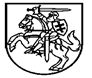 NACIONALINĖS ŠVIETIMO AGENTŪROS DIREKTORIUSĮSAKYMASDĖL UGDYMO BENDRŲJŲ PROGRAMŲ KOMPETENCIJŲ SANDŲ RAIŠKOS KASIFIKATORIAUS PATVIRTINIMO2022 m.                d. Nr.            Vilnius	Vadovaudamasi Lietuvos Respublikos valstybės informacinių išteklių valdymo įstatymo 15 straipsnio 8 dalimi ir Švietimo ir mokslo srities registrams ir informacinėms sistemoms būdingų klasifikatorių kūrimo, tvarkymo ir naudojimo taisyklių, patvirtintų Lietuvos Respublikos švietimo ir mokslo ministro 2014 m. gruodžio 22 d. įsakymu Nr. V-1233 „Dėl Švietimo ir mokslo srities registrams ir informacinėms sistemoms būdingų klasifikatorių kūrimo, tvarkymo ir naudojimo taisyklių patvirtinimo“, 12 punktu, 2019 m. liepos 24 d. Lietuvos Respublikos švietimo, mokslo ir sporto ministro įsakymu Nr. V-852 „Dėl Ugdymo plėtotės centro, Specialiosios pedagogikos ir psichologijos centro, Švietimo ir mokslo ministerijos Švietimo aprūpinimo centro, Nacionalinio egzaminų centro, Švietimo informacinių technologijų centro ir Nacionalinės mokyklų vertinimo agentūros reorganizavimo“ patvirtintų Nacionalinės švietimo agentūros nuostatų 14.5 papunkčiu, projekto ,,Skaitmeninio ugdymo turinio kūrimas ir diegimas“ (projekto Nr. 09.21. ESFA-V-726-03-001) poreikiams įgyvendinti t v i r t i n u Ugdymo bendrųjų programų kompetencijų sandų raiškos klasifikatorių (pridedama).Direktorė								           	Rūta Krasauskienė                                                                                                   PATVIRTINTANacionalinės švietimo agentūros direktoriaus 2022 m.         d. įsakymu Nr.UGDYMO BENDRŲJŲ PROGRAMŲ KOMPETENCIJŲ SANDŲ RAIŠKAKlasifikatoriaus duomenys:Kodo struktūra: pirmas ir antras skaitmenys nurodo kompetencijos sandą, trečias skaitmuo – sando raišką kompetencijos sande._________________Klasifikatoriaus pavadinimas lietuvių kalbaUgdymo bendrųjų programų kompetencijų sandų raiškaKlasifikatoriaus pavadinimas anglų kalbaThe expression of competences of the educational programs Klasifikatoriaus pavadinimo santrumpaKL_PROJ_4Klasifikatoriaus paskirtisApibrėžti ugdymo bendrųjų programų kompetencijų sandų raiškas (pagal ŠMSM 2022-08-24 įsakymo Nr. V-1269 ,,Dėl Priešmokyklinio, pradinio, pagrindinio ir vidurinio ugdymo bendrųjų programų patvirtinimo“ 1 priedą ,,Kompetencijų raidos aprašas“).Klasifikatorius skirtas projekto ,,Skaitmeninio ugdymo turinio kūrimas ir diegimas“ (projekto Nr. 09.21. ESFA-V-726-03-001) poreikiams.Klasifikatoriaus tipasLokalusKlasifikatoriaus rengėjo pavadinimasNacionalinė švietimo agentūraEil. Nr.KodasSando raiškos pavadinimasSando raiška1.211Raiškos priemonių ir formų parinkimas ir vartojimasParenka ir vartoja įvairias verbalines ir neverbalines raiškos priemones ir formas.2.212Raiškos priemonių ir formų pritaikymas situacijai ir adresatuiPritaiko raiškos priemones ir formas komunikavimo situacijai ir adresatui.3.213Savęs pristatymas gyvai ir virtualioje erdvėjePristato save gyvai ir virtualioje erdvėje.4.221Komunikavimo kanalų ir priemonių pasirinkimasPasirenka komunikavimo kanalus ir priemones.5.222Komunikavimo strategijų taikymasTaiko strategijas komunikuodamas individualiai ir grupėje.6.231Pranejimo analizė ir vertinimasAnalizuoja, interpretuoja ir kritiškai vertina pranešimą.7.311Mokymosi objektų ir sąvokų apibūdinimasAtpažįsta, apibūdina mokymo(si) objektus ir sąvokas.8.312Naudojimasis pagrindiniais dalyko faktais ir idėjomisAtpažįsta, paaiškina ir naudojasi pagrindiniais dalyko faktais ir idėjomis.9.313Dalyko procedūrų taikymasIšmano ir taiko dalyko procedūras.10.321Dalykui būdingo mąstymo būdo taikymasTaiko dalykui būdingą mąstymo formą.11.322Dalykui būdingų pagrindimo būdų taikymasPaaiškina ir taiko dalykui būdingus pagrindimo būdus.12.323Dalyko žinių taikymas skirtinguose kontekstuoseAtpažįsta ir sieja žinias skirtinguose kontekstuose.13.331Klausimų kėlimasKelia klausimus.14.332Problemų nustatymas ir problemų sprendimo idėjų kėlimasIdentifikuoja problemas ir kelia jų sprendimo idėjas.15.333Problemų sprendimasSprendžia problemas ir įgyvendina idėjas.16.341Mokymosi proceso refleksijaReflektuoja mokymosi procesą.17.342Mąstymo proceso refleksija ir pažinimo strategijų taikymasMąsto apie pažinimo, mąstymo, mokymosi procesą (metakognicija).18.411Piliečio ir valstybės ryšio analizė ir refleksijaNusako piliečio ir valstybės santykį, sieja save su valstybe, žino ir geba paaiškinti pagrindines piliečio teises ir pareigas, nusiteikęs prisiimti atsakomybę dėl valstybės ir visuomenės raidos.19.412Piliečio sampratos nagrinėjimasPaaiškina, kas yra pilietis, geba būti atviras kintančiam pilietiškumo supratimui, gali įžvelgti problemas ir galimybes, kylančias pilietiniam tapatumui globaliame pasaulyje.20.413Pilietinės visuomenės sampratos ir pilietinės galios nagrinėjimasSuvokia, kas yra pilietinė visuomenė, geba paaiškinti pagrindinius jos principus ir vertybes. Suvokia pilietinės galios esmę ir prasmę, geba rinktis veiksmingus jos stiprinimo būdus.21.421Susitarimų, įstatymų laikymasis ir dalyvavimas bendruomenės veiklojeSupranta, kad teisinė sistema yra demokratinio bendrabūvio pagrindas. Jaučia socialinę atsakomybę dėl savo veiksmų, dalyvauja kuriant darnią sociokultūrinę, ekonominę, ekologinę aplinką.22.422Dalyvavimas pilietinėje veiklojeĮsitraukia į bendruomenės gyvenimą, geba tirti problemas, įgyvendina iniciatyvas ir pozityvius pokyčius bendruomenėje. Supranta neformaliųjų ir nevyriausybinių organizacijų vaidmenį kuriant demokratišką bendrabūvį, pasirenka įvairias savanorystės veiklos formas ir būdus.23.423Demokratijos sampratos ir vertybių nagrinėjimasSuvokia, kad demokratija yra ne tik valstybės valdymo forma, bet ir kasdienio gyvenimo būdas. Gerbia demokratijos vertybes ir kuria bendruomenišką aplinką. Suvokia, kaip individo dalyvavimas lemia bendruomenės ir demokratinės visuomenės stiprėjimą.24.431Žmogaus teisių ir laisvių nagrinėjimas ir vertinimasŽino pagrindinius žmogaus teises ginančius dokumentus, suvokia dokumentų prasmę ir institucijų funkcionalumą. Gerbia kito nuomonę ir kitokią pilietinę poziciją.25.432Situacijos įvertinimas ir teisingų teisėtų veiksmų parinkimasSuvokia, kad ne viskas, kas teisėta, yra teisinga. Atpažįsta situacijas, imasi aktyvių veiksmų, kai pažeidžiamos asmeninės arba kito asmens teisės, suvaržomos laisvės.26.433Informacijos žiniasklaidoje analizė ir vertinimas, propagandos atpažinimasAnalizuoja ir kritiškai vertina žiniasklaidoje pateikiamą informaciją, suvokia žiniasklaidos vaidmenį demokratijoje, atpažįsta propagandos apraiškas ir siūlo kovos su ja būdus.27.441Lietuvos institucijų paskirties ir politinių procesų analizėĮsipareigoja gerbti ir saugoti Lietuvos valstybės nepriklausomybę ir suverenumą, analizuoja politinius procesus ir juos kritiškai vertina.28.442Dalyvavimas darnios aplinkos kūrimo veiklojeSuvokia, kad valstybė stiprinama ją ginant nuo išorės pavojų ir rūpinantis visuomene, tausojant kultūros ir gamtos išteklius. Išreiškia socialinį solidarumą, tausoja išteklius ir kuria darnią aplinką.29.443Lietuvos dalyvavimo tarptautinėse organizacijose svarbos vertinimasAnalizuoja ir vertina Lietuvos įstojimo į Europos Sąjungą, dalyvavimo Šiaurės Atlanto sutarties ir kitose tarptautinėse organizacijose reikšmę.30.511Problemų ir kūrybinių galimybių identifikavimasIdentifikuoja problemas ir kūrybines galimybes.31.512Kūrybai reikalingos informacijos paieška ir nagrinėjimasRenka, sieja ir kritiškai vertina kūrybai reikalingą informaciją.32.513Dalijimasis idėjomis, žiniomis ir patirtimiDalijasi žiniomis, idėjomis, patirtimi.33.521Idėjų generavimasGeneruoja idėjas ir sprendimus.34.522Idėjų ir galimybių vertinimasApsvarsto idėjas, galimybes, veiksmus iš skirtingų perspektyvų.35.523Idėjų ir sprendimų pasirinkimasPasirenka sau ir kitiems reikšmingas idėjas ir sprendimus.36.531Savarankiška kūrybinė veiklaKuria savarankiškai, nebijo rizikuoti ir klysti.37.532Kūrybos būdų ir priemonių naudojimasLanksčiai naudoja kūrybos būdus ir priemones.38.533Kūrybos rezultatų tobulinimas ir pristatymasTobulina ir pristato kūrybos rezultatus.39.541Sukurto produkto ir (ar) sprendimo naujumo vertinimasVertina produkto ir (ar) sprendimo naujumą.40.542Sukurto produkto ir (ar) sprendimo vertingumo vertinimasVertina produkto ar sprendimo vertingumą.41.543Kūrybos proceso vertinimasVertina savo ir kitų kūrybos procesą.42.611Emocijų valdymas ir elgesys, vadovaujantis vertybėmisAtpažįsta, įvardija ir valdo emocijas, elgiasi vadovaudamasis vertybėmis.43.612Asmeninių savybių analizė ir refleksijaAtpažįsta asmenines savybes ir išorinę pagalbą.44.613Asmeninių ir akademinių tikslų siekimasSiekia asmeninių ir akademinių tikslų.45.621Empatiškas elgesysAtpažįsta kitų emocijas ir jas atliepia.46.622Asmens ir grupės panašumų ir skirtumųidentifikavimasAtpažįsta individualius ir grupės panašumus ir skirtumus.47.623Naudojimasis bendravimo įgūdžiais komunikuojantNaudojasi bendravimo įgūdžiais veiksmingai komunikuodamas.48.624Tarpasmeninių konfliktų sprendimas ir valdymasGeba konstruktyviai užkirsti kelią, valdyti ir spręsti tarpasmeninius konfliktus.49.631Sprendimų priėmimas, atsižvelgiant į saugumo, etinius ir visuomeninius veiksniusPriima sprendimus, atsižvelgdamas į saugumo, etinius ir visuomeninius veiksnius.50.632Atsakingų sprendimų priėmimo įgūdžių taikymasKasdienėse akademinėse ir socialinėse situacijose taiko atsakingų sprendimų priėmimo įgūdžius.51.633Dalyvavimas kuriant šeimos, mokyklos ir bendruomenės gerovęPrisideda kuriant šeimos, mokyklos ir bendruomenės gerovę.52.641Sveikatos, kaip vertybės, padedančios užtikrinti asmens ir visuomenės gerovę, vertinimasVertina sveikatą, kaip vieną iš esminių vertybių, lemiančių asmens ir visuomenės gerovę bei gyvenimo kokybę.53.642Rūpinimasis sveikata, sąmoningu fiziniu aktyvumuRūpinasi sveikata pasitelkdamas fizinį aktyvumą.54.643Sveikatai palankių maisto produktų vartojimasSupranta sveikos mitybos svarbą sveikatai ir renkasi sveikatai palankius maisto produktus.55.711Bendriausių kultūros reiškinių nagrinėjimasSusipažįsta, apibūdina, nagrinėja bendriausius kultūros reiškinius.56.712Lietuvos kultūros konteksto,raidos ir tendencijų suvokimasSuvokia Lietuvos kultūros kontekstą, atpažįsta etninės kultūros objektus ir reiškinius, supranta šiuolaikinės Lietuvos kultūros raidos tendencijas, paaiškina, kaip jos tęsia, keičia ar papildo anksčiau susiformavusias kultūros tradicijas; suvokia mokslininkų, menininkų ir kitų kultūros kūrėjų vaidmenį bendruomenės gyvenime. 57.713Kultūrinės tapatybės, Lietuvos ir kitų šalių kultūrų tradicijų lyginamoji analizėSave identifikuoja ir suvokia kaip atsakingą ir aktyvų Lietuvos, Europos ir pasaulio kultūros dalyvį. Analizuoja, lygina ir interpretuoja savąją ir kitas kultūras, suvokia jų prasmę, vertę, kontekstą, tarpusavio ryšius.58.714Kultūros objektų ir reiškinių nagrinėjimas remiantis kontekstuAptaria kultūrinį kontekstą; estetinį skonį ir santykį su kultūros objektais, reiškiniais ir kūriniais grindžia dialogu.59.721Meninės ir kultūrinės veiklos įgyvendinimasĮgyvendina individualią meninę ir kitą kultūrinę veiklą, puoselėja talentus ir polinkius, suvokia kultūros tradicijų tęstinumo svarbą.60.722Dalyvavimas kultūrinėje veikloje, atsakingas intelektinių kultūros produktų vartojimasAktyviai ir atsakingai dalyvauja kultūrinėje veikloje kaip kūrėjas, atlikėjas, stebėtojas, interpretuotojas, vartotojas ar kritikas; sąžiningai ir etiškai vartoja intelektinius kultūros produktus.61.723Kultūrinių žinių ir gebėjimų taikymas įvairiose gyvenimo srityseAsmeniniame ir visuomeniniame gyvenime išmintingai pritaiko kultūrines žinias ir gebėjimus.62.731Kultūros svarbos asmens tapatybei ir pasaulėvaizdžiui refleksijaPaaiškina ir pagrindžia, kaip ir kodėl kultūra yra esminis asmens pasaulėvaizdį ir tapatybę konstruojantis komponentas.63.732Savo ir kitų kultūrų reiškinių ir formų vertinimasĮvardija ir kritiškai vertina įvairias kultūros formas ir reiškinius, kelia klausimus apie savosios kultūros ir kitų kultūrų suformuotas prielaidas, galimus šališkumus.64.733Kultūros, kaip kintančio, daugialypio fenomeno, nagrinėjimasAtpažįsta, kad kultūra nėra vienalytė: tai rinkinys kintančių reiškinių ir subkultūrų, kurių sąveika susiklosčiusi istoriškai.65.734Kultūrinio kitoniškumo refleksija, grįsta dialogišku santykiu su kitų kultūrų atstovaisSuvokia, kad kitų kultūrų atstovų pasaulėžiūra, normos, praktikos ir papročiai gali skirtis nuo tų, kurios vyrauja gyvenamojoje vietoje. Per dialogišką santykį pripažįsta, kad kultūrinis kitoniškumas gali būti prasmingas, nepaisant mūsų preferencijų.66.811Skaitmeninio turinio kūrimasKuria skaitmeninį turinį.67.812Skaitmeninio turinio paieška, analizė, vertinimas ir valdymasIeško, filtruoja, analizuoja, vertina, valdo skaitmeninį turinį.68.813Skaitmeninio turinio pertvarkymas ir integravimasPertvarko ir integruoja skaitmeninį turinį, automatizuoja turinio pertvarkymą.69.814Skaitmeninio turinio autorių teisių paisymasPaiso skaitmeninio turinio autorių teisių.70.821Bendravimas ir bendradarbiavimas naudojantis skaitmeninėmis technologijomisBendrauja ir bendradarbiauja, naudodamasis skaitmeninėmis technologijomis.71.822Dalyvavimas socialinėje ir pilietinėje veikloje naudojantis skaitmeninėmis technologijomisAtsakingai dalyvauja socialinėje ir pilietinėje veikloje, naudodamasis skaitmeninėmis technologijomis.72.823Etiškas elgesys skaitmeninėje erdvėjeEtiškai elgiasi skaitmeninėje erdvėje.73.824Skaitmeninės tapatybės valdymasValdo skaitmeninę tapatybę.74.831Saugus skaitmeninių technologijų naudojimasSaugiai naudojasi skaitmeninėmis technologijomis.75.832Asmens duomenų ir privatumo skaitmeninėje erdvėje apsaugaSaugo asmens duomenis ir privatumą skaitmeninėje erdvėje.76.833Aplinkos saugojimas naudojantis skaitmeninėmis technologijomisTinkamai naudojasi skaitmeninėmis technologijomis saugodamas aplinką.77.834Skaitmeninių prietaisų apsaugaSaugo skaitmeninius prietaisus.78.841Kūrybiškas skaitmeninių technologijų naudojimas problemoms spręstiKūrybiškai naudojasi skaitmeninėmis technologijomis spręsdamas problemas.79.842Techninių ir technologinių problemų sprendimasSprendžia technines ir technologines problemas.80.843Skaitmeninių technologijų pasirinkimas problemoms spręstiKritiškai vertina galimus problemos sprendimus ir skaitmeninių technologijų pasirinkimą.81.844Skaitmeninės kompetencijos įsivertinimasĮsivertina skaitmeninę kompetenciją ir identifikuoja spragas.